ОБЩЕСТВО С ОГРАНИЧЕННОЙ ОТВЕТСТВЕННОСТЬЮ «СОВА» 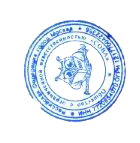                                                                                                                    УТВЕРЖДАЮ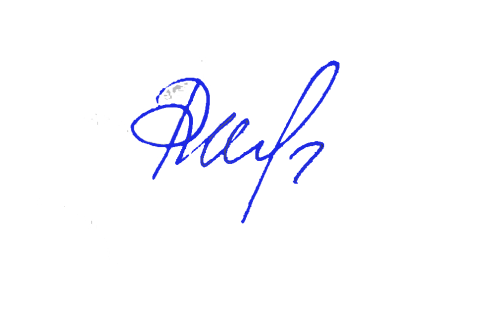      Генеральный директор                                                                                                             ООО «СОВА»                                                                                                                                                            Ротанина Я.В.ЛОКАЛЬНЫЙ АКТ №ПОЛОЖЕНИЕо порядке приема, перевода, отчисления и восстановления обучающихсяПОЛОЖЕНИЕ о порядке приема, перевода, отчисления и восстановления обучающихся. 1. Введение 1.1.  Положение о порядке приема в образовательное Учреждение разработано в полном соответствии с требованиями Федеральных законов РФ "О некоммерческих организациях" и "Об образовании", настоящее Положение об оказании платных образовательных услуг разработано в соответствии с Федеральным законом от 29 декабря 2012 г. N 273-ФЗ «Об образовании в Российской Федерации», Правилами оказания платных образовательных услуг, утвержденными постановлением Правительства Российской Федерации от 15 августа 2013г № 706. - Настоящее Положение устанавливает порядок и условия оказания платных образовательных услуг Организацией, регламентирует образовательные отношения между Организацией и обучающимися при оказании платных образовательных услуг, оформление возникновения, приостановления и прекращения этих отношений. - Настоящее Положение обязательно для исполнения всеми обучающимися, иными лицами, заказывающими платные образовательные услуги, работниками Организациями. - Текст настоящего Положения размещается на официальном сайте Организации в сети Интернет. 1.2 Основные понятия, используемые в настоящем Положении Для целей настоящего Положения применяются следующие основные понятия: — исполнитель – Автономная некоммерческая  организация дополнительного образования «СОВА»— заказчик — физическое и (или) юридическое лицо, имеющее намерение заказать либо заказывающее платные образовательные услуги для себя или иных лиц на основании договора; — обучающийся — физическое лицо, осваивающее образовательную программу; — другие понятия и термины используются в значениях, определяемых Федеральным законом Российской Федерации «Об образовании в Российской Федерации», Правилами оказания платных образовательных услуг, утвержденными постановлением Правительства Российской Федерации от 15 августа 2013г № 706. 3. 2.Правовое регулирование отношений: • Отношения, возникающие между Учреждением и заказчиками при оказании платных образовательных услуг, регулируются Конституцией Российской Федерации, Гражданским кодексом Российской Федерации, Законом Российской Федерации от 7 февраля 1992 г. № 2300-I «О защите прав потребителей», Федеральным законом от 29 декабря 2012 г. N 273-ФЗ «Об образовании в Российской Федерации», Правилами оказания платных образовательных услуг, утвержденными постановлением Правительства Российской Федерации от 15 августа 2013г № 706, а также другими федеральными законами, иными нормативными правовыми актами Российской Федерации, Уставом Организации, настоящим Положением и иными локальными нормативными актами Организации, содержащими нормы, регулирующие возникающие при оказании платных образовательных услуг отношения, договором об образовании, заключаемым при приеме на обучение. • Нормы, регулирующие отношения, возникающие между Организацией и заказчиками при оказании платных образовательных услуг и содержащиеся в настоящем Положении и иных локальных нормативных актах Организации, договоре об образовании, должны соответствовать установленным действующим законодательством требованиям. В случае несоответствия норм, регулирующих отношения при оказании платных образовательных услуг и содержащихся в локальных нормативных актах Учреждения, договоре об образовании, применяются нормы действующего законодательства. 4. Платные образовательные услуги • Организация осуществляет образовательную деятельность в соответствии с предметом, целями и перечнем видов деятельности, определенными Уставом Организации. • Организация в соответствии с Уставом вправе осуществлять образовательную деятельность по образовательным программам, вид и направленность которых зафиксирована в приложении к лицензии на осуществление образовательной деятельности. • Платные образовательные услуги представляют собой осуществление образовательной деятельности за счет средств физических и (или) юридических лиц по договорам об образовании, заключаемым при приеме на обучение (далее — договор об оказании платных образовательных услуг или договор). • Платные образовательные услуги предоставляются Организацией с целью всестороннего удовлетворения образовательных потребностей граждан: • Организация самостоятельно формирует и утверждает перечень платных образовательных услуг. В соответствии с имеющимися условиями и с учетом запросов и потребностей населения Организация определяет контингент обучающихся, разрабатывает и утверждает образовательные программы, учебный рабочий план, расписание занятий, стоимость оказываемых услуг, образец заключаемого с обучающимися, заказчиками договора на образование, иные условия оказания платных образовательных услуг. 3. Стоимость платных образовательных услуг, порядок оплаты 3.1.Организация самостоятельно утверждает размер платы на оказываемые платные образовательные услуги. 3.2. Стоимость обучения по каждой образовательной программе определяется на основе расчета экономически обоснованных затрат материальных и трудовых ресурсов и прибыли, обеспечивающей финансирование других обоснованных затрат и налогов.3.3. Стоимость обучения по каждой образовательной программе определяется на основании: — размера расчётных затрат на оказание платных услуг, а также размера расчётных затрат на содержание имущества организации с учетом: — анализа фактических затрат организации на оказание платных услуг в предшествующие периоды; — прогнозной информации о динамике изменения уровня цен (тарифов) в составе затрат на оказание организацией платных услуг, включая регулируемые государством цены (тарифы) на товары, работы, услуги субъектов естественных монополий;— анализа существующего и прогнозируемого объема рыночных предложений на аналогичные услуги и уровня цен (тарифов) на них; — анализа существующего и прогнозируемого объема спроса на аналогичные услуги. 3.4. Стоимость обучения по каждой образовательной программе устанавливается на основании расчёта, включающего в себя: -оплату труда работников, задействованных в системе платных образовательных услуг, с учётом квалификации; -затраты на аренду помещений, сооружений, земельных участков; -затраты на коммунальные услуги; -затраты на развитие материально-технической базы; -прочие расходы. 3.5. Доход от оказания платных образовательных услуг используется Организацией в соответствии с Уставными целями. 3.6. Организация вправе устанавливать льготы для отдельных категорий граждан и размеры скидок с цены. Учреждение вправе снизить стоимость платных образовательных услуг по договору с учетом покрытия недостающей стоимости платных образовательных услуг за счет собственных средств Организации, в том числе средств, полученных от приносящей доход деятельности, добровольных пожертвований и целевых взносов физических и (или) юридических лиц. 3.7. Стоимость обучения по каждой образовательной программе, основания и порядок снижения стоимости платных образовательных услуг утверждаются директором и доводятся до сведения заказчика и (или) обучающегося. 4. Порядок комплектования групп.4.1. Комплектование групп учащихся на новый учебный год производится ежегодно с 15.08 по 15.09. В остальное время прием учащихся возможен только при наличии свободных мест. 4.2. Комплектование групп осуществляется в соответствии с разработанными нормативами наполняемости групп до 8 человек. 4.3. Минимальный возраст зачисления детей в образовательную организацию по видам занятий определяется в соответствии с действующими нормативами, в том числе СанПиН 2.4.4.1251-03. Максимальный возраст обучающихся - 18 лет. 4.4. Прием детей в образовательное учреждение осуществляется по заявлению родителей (законных представителей). К заявлению о приеме также прикладываются: - копия свидетельства о рождении ребенка. Для определения уровня ребенка проводится тестирование на знание иностранного языка.4.5. В Учреждение принимаются граждане Российской Федерации, иностранные граждане, лица без гражданства для получения образования соответствующего профиля и уровня. 4.6. Образовательный процесс осуществляется по образовательным программам дополнительной профессиональной подготовки и планов, утвержденных генеральным директором OOО «СОВА». В соответствии с образовательными программами дополнительной профессиональной подготовки составляется и утверждается расписание, в котором определяются темы и даты проведения занятий. 4.7. Прием обучающихся на обучение осуществляется по договорам с юридическими и физическими лицами с оплатой ими стоимости обучения, в котором должны быть отражены обязательства сторон и ответственность в случае их неисполнения или ненадлежащего исполнения. Прохождение дополнительной профессиональной подготовки слушателей завершается итоговой аттестацией. По результатам занятий и сдачи экзаменов обучающиеся получают сертификат установленного образца. 6.8. Образовательная организация вправе отказать в приеме в следующих случаях: - возраст ребенка не соответствует пункту   6.3 настоящего положения, - при отсутствии свободных мест. 4.8. Права и обязанности обучающегося, предусмотренные законодательством об образовании, Правилами внутреннего распорядка обучающихся и иными локальными нормативными актами Организации, возникают у лица, принятого на обучение.5. Сохранение места 5.1. Место за учащимся в образовательной организации сохраняется на время его отсутствия в случаях:  болезни, карантина, прохождения санаторно-курортного лечения, в иных случаях в соответствии с семейными обстоятельствами (по письменному заявлению родителей (законных представителей). 6. Отчисление обучающихся 6.1. После прохождения обучения в группах и сдачи экзаменов обучающиеся отчисляются из OOО «СОВА».6.2. Отчисление обучающегося оформляется приказом руководителя OOО «СОВА».7. Ответственность исполнителя и заказчика 7.1 3а неисполнение либо ненадлежащее исполнение обязательств по договору исполнитель и заказчик несут ответственность, предусмотренную договором и законодательством Российской Федерации.7.2. Контроль соблюдения настоящего Положения осуществляет директор.